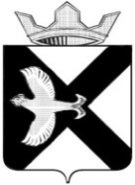 АДМИНИСТРАЦИЯ Муниципального  образования поселок  БоровскийПОСТАНОВЛЕНИЕ28 декабря 2022 г.							                  № 56р.п. БоровскийТюменского муниципального районаОб обеспечении первичных мер пожарной безопасности на территории муниципального образования поселок Боровский В соответствии с требованием Федерального Закона от 06.10. 2003 года №131 «Об общих принципах организации местного самоуправления в РФ», Федерального закона от 21.12.1994 года № 69-ФЗ «О пожарной безопасности», Федерального закона от 22.07.2008 №123-ФЗ «Технический регламент о требованиях пожарной безопасности» в целях обеспечения первичных мер пожарной безопасности на территории муниципального образования поселок Боровский, руководствуясь Уставом муниципального образования поселок  Боровский: 1. Утвердить положение об обеспечении первичных мер пожарной безопасности на территории муниципального образования поселок Боровский, согласно приложения 1 к настоящему постановлению 2. Настоящее постановление вступает в силу со дня его подписания и подлежит опубликованию на официальном сайте Администрации муниципального образования поселок Боровский в информационно-телекоммуникационной сети «Интернет».3. Контроль за исполнением настоящего постановления возложить на заместителя главы сельского поселения по строительству, благоустройству, землеустройству, ГО и ЧС.Глава муниципального образования                               С.В. СычеваПриложение 1
к постановлению администрации
муниципального образования поселок Боровский
от 28.12.2022 года № 56Положение об обеспечении первичных мер пожарной безопасности  на территории муниципального образования поселок Боровский  
1.Общие положения.1.1. Настоящее Положение определяет общие правовые и организационные основы обеспечения первичных мер пожарной безопасности в границах муниципального образования поселок Боровский, регулирует отношения между органами местного самоуправления, учреждениями и иными юридическими лицами независимо от их организационно-правовых форм и форм собственности, а также между общественными объединениями, должностными лицами и гражданами, постоянно проживающими на территории муниципального образования 1.2. Пожарная безопасность – состояние защищенности личности, имущества, общества и государства от пожаров;Меры пожарной безопасности – действия по обеспечению пожарной безопасности, в том числе по выполнению требований пожарной безопасности;Первичные меры пожарной безопасности - реализация принятых в установленном порядке норм и правил по предотвращению пожаров, спасению людей и имущества от пожаров.1.3. Обеспечение первичных мер пожарной безопасности в границах муниципального образования предусматривает:- реализацию полномочий органов местного самоуправления по решению вопросов организационно-правового, финансового, материально-технического обеспечения пожарной безопасности муниципального образования;- разработку и организацию выполнения мероприятий по вопросам обеспечения пожарной безопасности;- разработку плана привлечения сил и средств для тушения пожаров и проведения аварийно-спасательных работ на территории муниципального образования поселок Боровский и контроль за его выполнением;- обеспечение беспрепятственного проезда пожарной техники к месту пожара;- оповещение населения о пожаре;- организацию обучения населения мерам пожарной безопасности и пропаганду в области пожарной безопасности, содействие распространению пожарно-технических знаний;2. Порядок планирования реализации первичных мер пожарной безопасности:2.1. Основной формой планирования реализации на территории муниципального образования первичных мер пожарной безопасности является комплексный план мероприятий по обеспечению пожарной безопасности.2.2. Мероприятия по реализации первичных мер пожарной безопасности ежегодно планируются администрацией муниципального образования.3. Особенности реализации отдельных видов первичных мер пожарной безопасности;3.1. Создание в целях пожаротушения условий для забора в любое время года воды из пожарных гидрантов и пожарных водоемов, расположенных в населенном пункте и на прилегающих к нему территориях;3.2. Обеспечение территорий общего пользования на период проведения мероприятий с массовым пребыванием людей первичными средствами тушения пожаров и противопожарным инвентарем организуется организатором указанных мероприятий в соответствии с требованиями нормативных документов в области пожарной безопасности.3.3. Оповещение населения о пожаре осуществляется посредством подачи звукового сигнала.Оповещение подразделений Федеральной противопожарной службы о пожаре осуществляется посредством проводной и сотовой связи по установленным номерам (01,112).3.4. Локализация пожара, спасение людей и имущества до принятия подразделений Государственной противопожарной службы осуществляется собственниками (пользователями) зданий, помещений, сооружений.3.5. Администрация муниципального образования при разработке планов, схем и программ развития территории сельского поселения в обязательном порядке учитывает мероприятия по обеспечению пожарной безопасности.3.6. Администрация муниципального образования поселок Боровский информирует население о мерах пожарной безопасности посредством опубликования принятых решений в средствах массовой информации.3.7. На период введения особого противопожарного режима администрацией муниципального образования разрабатываются мероприятия по обеспечению пожарной безопасности.Порядок подготовки:           До наступления пожароопасного периода осуществить реализацию комплекса мероприятий по подготовке населенного пункта поселок Боровский, подверженного угрозе лесных пожаров, к весеннее - летнему пожароопасному периоду, а именно:- проверка очистки преграды и территории населенного пункта от горючих отходов, мусора, тары, опавших листьев, сухой травы и т.д.- проверка телефонной связи для сообщения о пожаре.- проведение периодического осмотра источников наружного противопожарного водоснабжения по реализации технических и организационных мер обеспечивающих их своевременное обнаружение в любое время суток, подъезд к ним для забора воды пожарной техникой в любое время года, а также достаточность предусмотренного для целей пожаротушения запаса воды.- проверка состояния подъездной автомобильной дороги, обеспеченность подъездов к зданиям и сооружения на территории населенного пункта.- проверка наличия, места хранения, исправного состояния первичных средств пожаротушения для привлекаемых к тушению пожаров добровольных пожарных дружин.- обеспечение членов добровольных пожарных дружин необходимым пожарно-техническим вооружением. - проведение проверки исправного состояния систем оповещения, установленных в населенном пункте на случай чрезвычайной ситуации.- устройство минерализованной полосы, установленной ширины на всей протяжённости участка(ов) границы населённого пункта с лесным участком;- установление запрета на проведение профилактических выжиганий сухой травянистой растительности, разведения костров, сжигание мусора, посещение гражданами и въезда автотранспорта в лесные массивы.- проверка наличия мероприятий по обеспечению пожарной безопасности в планах программах развитее территории населенного пункта.3.8. Обучение населения муниципального образования организуется в рамках единой системы подготовки населения в области гражданской обороны и защиты от чрезвычайных ситуаций:- по месту работы- для работающего населения;- по месту учебы- для обучающегося населения;- по месту жительства- для неработающего населения.4. Финансовое обеспечение реализации первичных мер пожарной безопасности4.1. Реализация первичных мер пожарной безопасности в границах муниципального образования является в соответствии с действующим законодательством Российской Федерации расходным обязательством администрации муниципального образования поселок Боровский5. Контроль за реализацией первичных мер пожарной безопасности в границах сельского поселения осуществляет Глава муниципального образования.